Муниципальное бюджетное общеобразовательное учреждение «Идрицкая средняя общеобразовательная школа»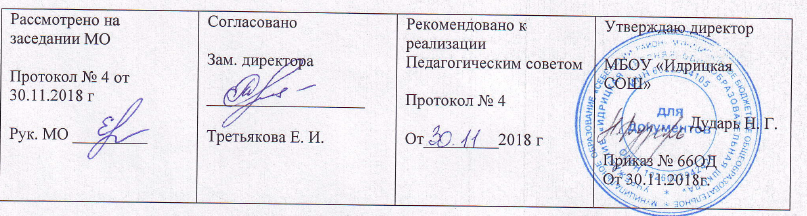 Адаптированная рабочая программа 	              по немецкому языку 2-4 класс(УМК И.Л. Бим, Л.И. Рыжова)     Разработчики программы: Учитель высшей квалификационной категории    Бердечникова Н. П.Учитель высшей квалификационной категории            Ермакова Н. В.Учитель первой  квалификационной категории Александрова О. Ю.1. Пояснительная записка.Изучение иностранного языка в начальной школе начинается со 2 класса, что позволяет использовать сенситивный (особенно чувствительный) период в речевом развитии детей для ознакомления их с новым языковым миром, для развития их речевых способностей, в том числе иноязычных, а также в большей мере использовать воспитательный, развивающий потенциал иностранного языка как учебного предмета.Рабочая программа предназначена для 2—4 классов общеобразовательных учреждений для обучающихся с задержкой психического развития и составлена в соответствии с требованиями федерального государственногообразовательногостандарта начального общего образования,а также адаптированной образовательной программой начального общего образования МБОУ «Идрицкая СОШ», в том числе к планируемым результатам освоения основной образовательной программы начального общего образования, на основе концепции духовно-нравственного развития и воспитания личности.В данной программе нашли отражение тенденции в развитии общего образования на его первой ступени, которые закреплены в федеральномгосударственномобразовательном стандарте начального образования и прежде всего следующие:личностно ориентированный, деятельностный, продуктивный характеробучения;значительно больше внимания развитию уже в начальной школе общеучебных умений и универсальных учебныхдействий.Именно в начальной школе следует закладывать фундамент для развития разносторонних умений учиться, для формирования и развития мотивации к изучению иностранного языка и в целом к образованию и самообразованию «через всю жизнь».Программа направлена на создание системы комплексной помощи детям с ограниченными возможностями здоровья в освоении основной образовательной программы основного общего образования, коррекцию недостатков в физическом и (или) психическом развитии обучающихся, их социальную адаптацию.Программа коррекционной работы предусматривает создание специальных условий обучения и воспитания, позволяющих учитывать особые образовательные потребности детей с ограниченными возможностями здоровья посредством индивидуализации и дифференциации образовательного процессаЦели обучения состоят в следующем:Обеспечить  достижения  учащимися  государственных  стандартоввовладении	немецким языком.Создать условия, способствующие освоению детьми с ограниченными возможностям здоровья основной образовательной программы основного общего образования и их интеграции в образовательномучреждении;Определить	особенности	организации	образовательного	процесса	в	соответствии	с индивидуальными особенностями каждогоребѐнка;Адаптировать образовательный процесс в соответствии с особенностями развития таких обучающихся.Обеспечить коррекцию психологического развития и эмоционально – волоевойсферы.Активизировать познавательнуюдеятельность.Развитие умений и навыков самостоятельной учебной деятельности у учащихся сОВЗ.Готовность  к  обучениюиностранномуязыку	у детей с ОВЗ несколько снижена, что обусловлено следующимиособенностями:Незрелость эмоционально-волевой сферы; такому ребенку очень сложно сделать над собой волевое усилие, заставить себя выполнитьчто-либоНарушения	внимания:	его	неустойчивость,	сниженная	концентрация,	повышенная отвлекаемость.Повышенная двигательная и речевая активность..Нарушение восприятия выражается в затруднении построения целостного образа. Такая структурность восприятия является причиной недостаточности, ограниченности, знаний об окружающем мире. Также страдает скорость восприятия и ориентировка впространстве.Проблемы развития речи, связанными в первую очередь с темпом ееразвития.Отставание в развитии всех форм мышления; оно обнаруживается в первую очередь во время решения задач на словесно-логическое мышление. К началу школьного обучения дети с ОВЗ не владеют в полной мере всеми необходимыми для выполнения школьных заданий интеллектуальными операциями (анализ, синтез, обобщение, сравнение,абстрагирование).При изучении иностранного языка дети с ОВЗ испытывают определѐнные трудности: замедленно происходит усвоение лексического материала, синтаксических конструкций и их активное использование в устной речи; затруднено восприятие грамматических категорий и их применение на практике; характерно возникновение проблем при аудировании, устной речи, особенно связных текстов, а так же трудностей во внеситуативном усвоении форм диалогической речи.Ввиду психологических особенностей детей с ОВЗ, с целью усиления практической направленности обучения проводится коррекционная работа, которая включает следующие направления:Коррекция отдельных сторон психической деятельности: коррекция – развитие восприятия, представлений, ощущений; коррекция – развитие памяти; коррекция – развитие внимания; формирование обобщенных представлений о свойствах предметов (цвет, форма, величина); развитие пространственных представлений и ориентации; развитие представлений о времени.Развитие различных видов мышления:развитие наглядно-образного мышления; развитие словесно-логического мышления (умение видеть и устанавливать логические связи между предметами, явлениями и событиями).Развитие основных мыслительных операций: развитие умения сравнивать, анализировать; развитие умения выделять сходство и различие понятий; умение работать по словесной и письменной инструкциям, алгоритму; умение планировать деятельность.Коррекция нарушений в развитии эмоционально-личностной сферы: развитие инициативности, стремления доводить начатое дело до конца; формирование умения преодолевать трудности; воспитание самостоятельности принятия решения; формирование адекватности чувств; формирование устойчивой и адекватной самооценки; формирование умения анализировать свою деятельность; воспитание правильного отношения к критике.Коррекция – развитие речи: развитие фонематического восприятия; коррекция нарушений устной и письменной речи; коррекция монологической речи; коррекция диалогической речи; развитие лексико-грамматических средств языка.Коррекция индивидуальных пробелов в знаниях.В процессе обучения учащиеся овладевают основными видами речевой деятельности: чтением, говорением, аудированием. Письмо на всех этапах обучения используется только как средство обучения, способствующее более прочному усвоению лексико-грамматического материала, а так же совершенствованию навыков в чтении и устной речи. Целесообразно несколько изменить объем лексического материала. Следует исключить малоупотребительную лексику, расширять словарный запас на основе интернациональных слов. С целью тренировки и лучшего запоминания следует использовать разнообразные лексические игры и большое количество иллюстративного материала. Для подкрепления восприятия устной речи зрительными и моторными опорами рекомендуется обучение ведению словарных тетрадей. Тексты для чтения следует подбирать, учитывая степень сложности их понимания с точкизрения изученного языкового материала или содержащие единичные незнакомые слова, о значении которых можно догадаться по сходству с родным языком, по контексту или раскрыть их значение с помощью словаря. В некоторых случаях следует уделить внимание снятию языковых трудностей посредством предварительного пояснения, комментирования некоторых незнакомых реалий. При обучении диалогической речи необходимо использовать доступные для понимания обиходные ситуации, представляемые для учащихся практическую значимость. Обучение монологической речи следует осуществлять на знакомом материале с использованием логико-смысловыхсхем.Развитие всех этих функций средствами иностранного языка имеет огромный образовательный,	воспитательный и развивающий потенциал. Воспитательные, образовательные и развивающие цели включены в коммуникативную цель, делают еѐ по своей сутиинтегрированной.Содержание программы коррекционной работы определяют следующие принципы: 1.Соблюдение интересов ребенка.2.Системность. 3.Непрерывность. 4.Вариативность.Рекомендательный характер оказанияпомощи.Коррекционно - развивающая работа включает:выбор оптимальных для развития ребенка с ограниченными возможностями здоровья коррекционных программ/методик, методов и приемов обучения в соответствии с его особыми образовательнымипотребностями;системное воздействие на учебно-познавательную деятельность ребенка в динамике образовательногопроцесса,развитие эмоционально -волевой и личностной сфер ребенка и психокоррекцию его поведения;При организации коррекционных занятий необходимо исходить из возможностей ребенка: задание должно лежать в зоне умеренной трудности, но быть доступным, так как на первых этапах коррекционной работы необходимо обеспечить ученику переживание успеха на фоне определенной затраты усилий. В дальнейшем трудность задания следует увеличивать пропорционально возрастающим возможностям ребенка.Формы работы для детей с ОВЗ:индивидуальнаягрупповаяпо образцупо алгоритмуОбщая характеристика учебногопредмета.Данная программа составлена на основе  программы  «Предметная линия   учебников И. Л. БИМ 2-4 классы» авторов И.Л. Бим, Л.И. Рыжова, Москва,«Просвещение»Иностранный язык — один из важных учебных предметов в системе подготовки современного младшего школьника в условиях поликультурного и многоязычного мира. Наряду с русским языком и литературным чтением он формирует коммуникативную культуру школьника, способствует его общему речевому развитию, расширению кругозораивоспитанию.Изучениеиностранногоязыкаивтомчисленемецкогоспособствует приобщению школьников к культуре другого народа и вместе с тем осознанию себя как носителей культуры и духовных ценностей своего народа и соответственно осознанию своей национальной идентичности. Изучение немецкого языка в начальной школе носит активный, деятельностный характер, и это соответствует возрастным особенностям младшего школьника, для которого активное взаимодействие с окружающим миром является естественной формой познания.Изучение немецкого языка в начальной школе имеет следующие цели:учебные (формирование коммуникативной компетенции элементарного уровня в устных (аудирование и говорение) и письменных (чтение и письмо) видах речевой деятельности);образовательные (приобщение учащихся к новому социальному опыту с использованием немецкого языка: знакомство младших школьников с миромзарубежных сверстников, с зарубежным детским фольклором и доступными образцами художественной литературы; воспитание дружелюбного отношения к представителямдругих стран, расширение кругозора и развитие межкультурных представлений);развивающие (развитие интеллектуальных функций и универсальных учебных умений младших школьников, повышение их речевых возможностей, укрепление учебной мотивации в изучении немецкого языка и расширение познавательныхинтересов);воспитательные (воспитание нравственных качеств личности младшего школьника, волевой саморегуляции, толерантного отношения и уважения к  представителям  иных культур, ответственного отношения к учебе и порученному делу, чувства патриотизма).С учетом поставленных учебных, образовательных, воспитательных и развивающих целей изучения предмета «Иностранный язык» в начальной школе формулируются следующие задачи:формировать у младших школьников отношение к иностранному языку как средству межличностного и межкультурного общения на основе взаимопонимания с теми, кто говорит и пишет на изучаемом языке, а также как средству познавательной деятельности через устное общение, чтение, слушание и письменнуюречь;расширять лингвистический кругозор младших школьников; развивать элементарные лингвистические представления, доступные младшим школьникам и необходимые для овладения устной и письменной речью на иностранном языке на элементарном уровне;обеспечить коммуникативно-психологическую адаптацию младших школьников к новому языковому миру для преодоления в дальнейшем психологического барьера и использования иностранного языка как средстваобщения;развивать личностные качеств младшего школьника, его внимание, мышление, память и воображение в процессе участия в моделируемых ситуациях общения, ролевых играх; в ходе овладения языковымматериалом;развивать эмоциональную сферу детей в процессе обучающих игр, учебных спектаклей с использованием иностранногоязыка;приобщать младших школьников к новому социальному опыту за счѐт проигрывания на иностранном языке различных ролей в игровых ситуациях, типичных для семейного, бытового, учебногообщения;« обучать учащихся начальной школы универсальным познавательным стратегиям испособам работы с компонентами учебно-методического комплекта, мультимедийным приложением, учебной информацией в сети Интернет, символи-ко-графической репрезентацией знаний, а также учебному сотрудничеству.Описание места учебного предмета в учебномплане.На изучение немецкого языка в начальной школе отводится по 68 часов в каждом классе (из расчета 2 часа в неделю), начиная со 2 класса. Всего на изучение немецкого языка в начальной школе отводится 204 учебных часа.Описание ценностных ориентиров содержания учебногопредмета.Представленный курс составлен на основе основополагающих документов современного российского образования: федерального государственного образовательного стандарта начального общего образования, нового федерального базисного учебного плана, примерной программы по немецкому языку для начального общего образования. Это изначально обеспечивает полное соответствие целей и задач курса, тематики и результатов обучения требованиям федеральныхдокументов.Предлагаемый курс также отвечает требованиям Европейских стандартов (Общеевропейские компетенции владения иностранным языком), в частности требованиям к уровню обученности по предмету. Благодаря этому учащиеся становятся участниками процесса, организуемого Советом Европы по повышению качества общения между европейцами — носителями разных языков и культур. Это позволит им лучше понимать друг друга, свободнее общаться, приведѐт к более тесномусотрудничеству.Курс базируется на таких методологических принципах, как коммуникативно- когнитивный, личностно ориентированный и деятельностный.Главные цели курса соответствуют целям, зафиксированным в стандарте начального общего образования по иностранному языку. Это формирование и развитие иноязычной коммуникативной компетенции учащихся в совокупности ее составляющих: речевой, языковой, социокультурной, компенсаторной и учебно-познавательной. Особый акцент делается на личностном развитии и воспитании учащихся, развитии готовности к самообразованию, универсальных учебных действий, владение ключевыми компетенциями, а также развитии и воспитании потребности школьников пользоваться немецким языком как средством общения, познания, самореализации и социальной адаптации; развитии национального самосознания, стремления к взаимопониманию между людьми разных культур и сообществ. При создании программы авторами учитывались и психологические особенности данной возрастной группы учащихся. Это нашло отражение в выборе текстов, форме заданий, в большом количестве игровых форм работы, методическом аппарате.Личностные, метапредметные и предметные результатыосвоения учебногопредмета.Представленная программа обеспечивает достижение личностных, метапредметных и предметных результатов.Личностные результаты:освоение социальной роли обучающегося, развитие мотивов учебной деятельности и формирование личностного смыслаучения;развитие самостоятельности и личной ответственности за свои поступки, в том числе в процессеучения;формирование целостного, социально ориентированного взгляда на мир в его органичном единстве и разнообразииприроды, народов, культур и религий;овладение начальными навыками адаптации в динамично изменяющемся и развивающемсямире;формирование основ российской гражданской идентичности, чувства гордости за свою Родину, российский народ и историю России, осознание своей этнической и национальной принадлежности; формирование ценностей многонационального российского общества; становление гуманистических и демократическихценностныхориентации;формирование уважительного отношения к иному мнению, истории и культуре другихнародов;формирование эстетических потребностей, ценностей ичувств;развитие этических чувств, доброжелательности и эмоционально-нравственной отзывчивости, понимания и сопереживания чувствам других людей; развитие навыков сотрудничества со взрослыми и сверстниками в разных социальных  ситуациях,  умения не создавать конфликтов и находить выходы из спорныхситуаций;формирование установки на безопасный, здоровый образ  жизни,  наличие мотивации к творческому труду, работе на результат, бережному отношению к материальным и духовнымценностям.Метапредметные результаты:овладение способностью принимать и сохранять цели и задачи учебной деятельности, поиска средств еѐосуществления;освоение способов решения проблем творческого и поисковогохарактера;формирование умения планировать, контролировать и оценивать учебные действия в соответствии с поставленной задачей и условиями ее реализации; определять наиболее эффективные способы достижениярезультата;формирование умения понимать причины успеха/неуспеха учебной деятельности и способности конструктивно действовать даже в ситуацияхнеуспеха;освоение начальных форм рефлексии (самоконтроля, самоанализа, саморегуляции, самооценки);использование знаково-символических средств представления информации для создания моделей изучаемых объектов и процессов, схем  решения учебных и практическихзадач;активное использование речевых средств и средств информационных и коммуникационных технологий (далее — ИКТ) для решения коммуникативных и познавательных задач;» использование различных способов поиска (в справочных источниках и открытом учебном информационном пространстве сети Интернет), сбора, анализа и интерпретации информации в соответствии с коммуникативными и познавательными задачами и технологиями обучения;овладение навыками смыслового чтения текстов различных стилей и жанров в соответствии с целями и задачами обучения на доступном младшим школьникам уровне; осознанное построение речевого высказывания в соответствии с задачами коммуникации и составление текстов в устной и письменной форме с учетом возможностей младших школьников; овладение логическими действиями сравнения, анализа, синтеза, обобщения, установления аналогий и причинно-следственных связей, построения рассуждений, отнесения к известнымпонятиям;готовность слушать собеседника и вести диалог; готовность  признавать  возможность существования различных точек зрения и права каждого иметь свою; излагать своѐ мнение и аргументировать свою точку зрения и оценкусобытий;умение работать в группе и определять общую цель и пути еѐ достижения; умение договариваться о распределении функций и ролей в совместной деятельности; осуществлять взаимный контроль в совместной деятельности, адекватно оценивать собственное поведение и поведениеокружающих;готовность конструктивно разрешать конфликты посредством учѐта интересов сторон исотрудничества;« овладение базовыми предметными и межпредметными понятиями, отражающими существенные связи и отношения между объектами и процессами;умение работать в материальной и информационной среде начального общего образования (в том числе с учебнымимоделями).Предметные результаты: А. В коммуникативной сфере:« языковые представления и навыки (фонетические, орфографические, лексические и грамматические);говорение (элементарный диалог этикетного характера, диалог в доступныхребѐнкутипичных ситуациях, диалог с вопросами и побуждением к действию, монологические высказывания с описаниями себя, семьи и других людей, предметов, картинок и персонажей);аудирование (понимание на слух речи учителя и других учащихся, восприятие основного содержания несложныхаудиотекстов и видеофрагментов на знакомом учащимся языковомматериале);чтение (восприятие текстов с разной глубиной понимания ограниченного объема, соответствующих изученному тематическому материалу и интересам учащихся с соблюдением правил чтения и осмысленногоинтонирования);« письмо (техника написания букв и соблюдение орфографических правил, опора на образец, письменное заполнение пропусков и форм, подписи под предметами и явления- ми, поздравительные открытки, личное письмо ограниченного объема);» социокультурная осведомленность (немецко-говорящие страны, литературные персонажи, сказки народов мира, детский фольклор, песни, нормы поведения, правила вежливости и речевойэтикет).Б. В познавательнойсфере:» формирование элементарных системных языковых представлений об изучаемом языке (звуко-буквенный состав, слова и словосочетания,  утвердительные,  вопросительные  и отрицательные предложения, порядок слов, служебные слова и грамматические словоформы);умение выполнять задания по усвоенному образцу, включая составление собственных диалогических и монологических высказываний по изученнойтематике;перенос умений работы с русскоязычным текстом на . задания с текстом на немецком языке, предполагающие прогнозирование содержания текста по заголовку и изображениям, выражение своего отношения к прочитанному, дополнение содержания текста собственными идеями в элементарныхпредложениях;умение использовать учебно-справочный материал в виде словарей, таблиц и схем для выполнения заданий разноготипа;осуществлять самооценку выполненных учебных заданий и подводить итоги усвоенным знаниям на основе заданий длясамоконтроля.В. В ценностно-ориентационной сфере:восприятие языка как общечеловеческой ценности, обеспечивающей  познание, передачу информации, выражение эмоций, отношений и взаимодействия с другими людьми;ознакомление с доступными возрасту культурными ценностями других народов и своей страны, известными героями, важными событиями, популярными произведениями, а также нормамижизни;перспектива использования изучаемого языка для контактов с представителями иной культуры, возможность рассказать друзьям о новых знаниях, полученных с помощью иностранного языка, вероятность применения начальных знаний иностранного языка в зарубежных турах сродными.Г. В эстетическойсфере:знакомство с образцами родной и  зарубежной  детской  литературы,  поэзии, фольклора и народноголитературногоформирование эстетического вкуса в восприятии фрагментов родной и зарубежной детской литературы, стихов, песен ииллюстраций;развитие эстетической оценки образцов родной и зарубежной детской литературы,стихов и песен, фольклора и изображений на основе образцов длясравнения.Д. В трудовой сфере:умение сохранять цели познавательной деятельности и следовать еезадачам при усвоении программного учебного материала и в самостоятельномучении;готовность пользоваться доступными возрасту современными учебными технологиями, включая ИКТ, для повышения эффективности своего учебноготруда;начальный опыт использования вспомогательной и справочной литературы для самостоятельного поиска недостающей информации, ответа на вопросы и выполнения учебныхзаданий.Содержание учебного предмета.В курсе немецкого языка можно выделить следующие содержательные линии:коммуникативные умения в основных видах речевой деятельности: аудировании, говорении, чтении иписьме;» языковые навыки пользования лексическими, грамматическими, фонетическими и орфографическими средствами языка;социокультурная осведомлѐнность и умения межкультурногообщения;общеучебные и специальные учебные умения, универсальные учебныедействия.Основной содержательной линией из четырѐх перечисленных являются коммуникативные умения, которые представляют собой результат овладения немецким языком на данном этапе обучения. Формирование коммуникативных  умений  предполагает овладение языковыми средствами, а также навыками оперирования ими в процессе общения в устной и письменной форме. Таким образом, языковые навыки пред- ставляют собой часть  названных  сложныхкоммуникативныхумений. Формирование коммуникативной компетенции также неразрывно связано с социокультурной осведомлѐнностью младших школьников и с овладением учебными умениями. Все указанные содержательные линии находятся в тесной взаимосвязи, и отсутствие одной из них нарушает единство учебного предмета «Иностранный язык». Обучение перечислен- ным видам речевой деятельности происходит во взаимосвязи. Однако наблюдается некоторое устное опережение, вызванное объективными причинами: овладение письменными формами общения (чтением и письмом), связанное с необходимостью формирования техники чтения и техники письма, происходит более медленно. Поэтому темпы овладения разными видами речевой деятельности уравниваются только к концу обучения в начальнойшколе.ПРЕДМЕТНОЕ СОДЕРЖАНИЕ РЕЧИПредметное содержание устной и письменной речи соответствует образовательным и воспитательным целям, а также интересам и возрастным особенностям младших школьников и включает следующие темы:Знакомство. С одноклассниками, учителем, персонажем детских произведений: имя, возраст. Приветствие, прощание (с использованием типичных фраз речевого этикета).Я и моя семья. Члены семьи, их имена, возраст, внешность, черты характера, увлечения/хобби. Мой день (распорядок дня, домашние обязанности). Покупки в магазине: одежда, обувь, основные продукты питания. Любимая еда. Семейныепраздники: день рождения, Новый год/Рождество. Подарки.Мир моих увлечений. Мои любимые занятия. Виды спорта и спортивные игры.Мои любимые сказки. Выходной день {в зоопарке, цирке), каникулы.Я и мои друзья. Имя, возраст, внешность, характер, увлечения/хобби. Совместные занятия. Письмо зарубежному другу. Любимое домашнее животное: имя, возраст, цвет, раз- мер, характер, что умеет делать.Моя школа. Классная комната, учебные предметы, школьные принадлежности.Учебные занятия на уроках.Мир вокруг меня. Мой дом/квартира/комната: названия комнат, их размер, предметы мебели и интерьера. Природа. Дикие и домашние животные. Любимое время года. Погода.Страна/страны изучаемого языка и родная страна. Общие сведения: название, столица. Литературные персонажи популярных книг моих сверстников (имена героев книг, черты характера). Небольшие произведения детского фольклора на немецком языке (рифмовки, стихи, песни, сказки).Некоторые формы речевого и неречевого этикета стран изучаемого языка в ряде ситуаций общения (в школе, во время совместной игры, в магазине).КОММУНИКАТИВНЫЕ УМЕНИЯ ПО ВИДАМ РЕЧЕВОЙ ДЕЯТЕЛЬНОСТИВ русле говоренияДиалогическаяформаУметь вести:этикетные	диалоги	в	типичных	ситуациях	бытового,	учебно-трудового и межкультурногообщения;диалог-расспрос (запрос информации и ответ на него); » диалог-побуждение к действию.МонологическаяформаУметь пользоваться:основными	коммуникативными	типами	речи:	описание,	сообщение,	рассказ, характеристика(персонажей).В русле аудирования Воспринимать на слух и понимать:речь учителя и одноклассников в процессе общения науроке;небольшие доступные тексты в аудиозаписи, построен ные на изученном языковом материале.В русле чтения Читать:вслух небольшие тексты, построенные на изученном языковомматериале;про себя и понимать тексты, содержащие как изученный языковой материал, так и отдельные новые слова, находить в тексте необходимую информацию (имена персонажей, где происходит действие и т.д.).В русле письмаВладеть:техникой письма (графикой, каллиграфией,орфографией);основами письменной речи: писать с опорой на образец поздравление  с праздником, короткое личноеписьмо.ЯЗЫКОВЫЕ СРЕДСТВА И НАВЫКИ ПОЛЬЗОВАНИЯ ИМИГрафика, каллиграфия, орфография. Все  буквынемецкого алфавита. Звуко-буквенные соответствия. Основные буквосочетания. Основные правила чтения и орфографии. Написание наиболее употребительных слов, вошедших в активныйсловарь.» Фонетическая сторона речи. Все звуки немецкого языка. Нормы произношения звуков немецкого языка (долгота и краткость гласных, оглушение звонких согласных в конце слога или слова, отсутствие смягчения согласных перед глас- ными). Дифтонги. Ударение в изолированном слове, фразе. Отсутствие ударения на служебных словах (артиклях, союзах, предлогах). Членение предложения на смысловые группы. Ритмико-интонационные особенности повествовательного, побудительного и вопросительного предложений. Интонация перечисления.Лексическая сторона речи. Лексические единицы, обслуживающие ситуации общения в пределах тематики начальной школы, в объѐме 500 лексических единиц для двустороннего (рецептивногои продуктивного) усвоения. Простейшие устойчивые словосочетания, оценочная лексика и речевые клише как элементы речевого этикета, отражающие культуру немецкоговорящих стран. Интернациональные слова (das Kino, die Fabrik). Начальные представления о способахсловообразования:суффиксация(-er,-in,-chen,-lein,-tion,-ist);словосложение (das Lehrbuch); конверсия (das Lesen,dieKälte).Грамматическая  сторона  речи.  Основные  коммуникативные   типы предложений:	повествовательное,	побудительное,	вопросительное. Вопросительноепредложение  с  вопросительным  словом  и  без   него. Вопросительные слова wer, was, wie, warum, wo, wohin, wann. Порядок слов в предло- жении. Утвердительные и отрицательные предложения. Простое предложение с простым глагольным сказуемым (Wir lesen gem.), составным именным сказуемым (Meine Familie ist groß.) и составным глагольным сказуемым (Ich lerne Deutsch sprechen.). Безличные предложения (Es ist kalt. Es schneit). Побудительные предложения (Hilfmirbitte/). Предложения с оборотом Es gibt... . Простые распространѐнные предложения. Предложения с однородными членами. Сложносочинѐнные предложения с союзами und, aber.Грамматические формы изъявительного наклонения: Präsens, Futur, Präteritum, Perfekt. Слабые и сильные глаголы. Вспомогательные глаголы haben, sein, werden. Глагол связка sein. Модальные глаголы können, wollen, müssen, sollen. Неопределѐнная форма глагола (Infinitiv).Существительные	в	единственном	и	множественном	числе	с определѐнным/неопределѐнным и нулевым артиклем. Склонениесуществительных.Прилагательные в    положительной, сравнительной и  превосходной	степени, образованные по правилам иисключения.Местоимения: личные, притяжательные и указательные (ich, du, er, mein, dieser, jener). Отрицательное местоимениеkein.Наречия времени: heute, oft, nie, schnell и др. Наречия, образующие степени сравнения не по правилам: gut, viel,gern.Количественные числительные (до 100), порядковые числительные (до30).Наиболее употребительные предлоги: in, an, auf, hinter neben, mit, über, unter, nach, zwischen,vor.СОЦИОКУЛЬТУРНАЯ ОСВЕДОМЛЁННОСТЬВ процессе обучения немецкому языку в начальной школе учащиеся знакомятся: с названиями стран изучаемого языка; некоторыми литературными персонажами популярных детских произведений; сюжетами некоторых популярных сказок, а также небольшими произведениями детского фольклора (стихи, песни) на немецком языке; элементарными формами речевого и неречевого поведения, принятого в странах изучаемогоязыка.СПЕЦИАЛЬНЫЕ УЧЕБНЫЕ УМЕНИЯМладшие	школьники	овладевают	следующими	специальными	(предметными) учебными умениями инавыками:пользоваться двуязычным словарем учебника (в том числетранскрипцией);пользоваться справочным материалом, представленным в виде таблиц, схем,правил;« вести словарь (словарную тетрадь);систематизировать слова, например по тематическомупринципу;пользоваться языковой догадкой, например при опознаванииинтернационализмов;делать обобщения на основе структурно-функциональных схем простогопредложения;опознавать грамматические явления, отсутствующие в родном языке,  например артикли.ОБЩЕУЧЕБНЫЕ УМЕНИЯ И УНИВЕРСАЛЬНЫЕ УЧЕБНЫЕ ДЕЙСТВИЯВ процессе изучения курса «Иностранный язык» младшие школьники:совершенствуют приемы работы с текстом, опираясь на умения, приобретенные на уроках родного языка (прогнозировать содержание текста по заголовку,  данным  к  тексту рисункам, списывать текст, выписывать отдельные слова и предложения из текста и т.п.);овладевают более разнообразными приемами раскрытия значения слова, используя словообразовательные элементы; синонимы, антонимы;контекст;совершенствуют обще-речевые коммуникативные умения, напримерначинатьи завершать разговор, используя речевые клише; поддерживать беседу, задавая вопросы и переспрашивая;учатся совершать самонаблюдение, самоконтроль,самооценку;учатся самостоятельно выполнять задания с использованием компьютера (при наличии мультимедийногоприложения).Обще-учебные	и	специальные	учебные	умения,	а	также	социокультурная осведомленность приобретаются учащимися в процессе формированиякоммуникативныхумений в основных видах речевой деятельности. Поэтому они не выделяются отдельно в тематическом планировании.7. Тематическое планирование. 2класс.3 класс4 класс.Отвечать на вопросы, употребляя глаголы в Perfekt.Составлять предложения, употребляя глаголы в Praesens и Perfekt.Узнавать в тексте и понимать наслухглаголы в Praesens, Praeteritum и Perfekt.. Петь песню подаудиозапись.Читать и понимать текст приглашения на день рождения, пользуясь словами наплашках.Знакомиться с некоторыми страноведческими реалиями “das Gartenfest”,“Wuerstchengrillen”Воспринимать на слух и понимать небольшой по объемудиалог.Читать диалог поролям.Разыгрыватьдиалог/сценку.Рассказывать о дне рождения Энди поопорам.Отвечать на вопрос «А как у вас обстоят дела с подготовкой ко дню рождения?», осуществляя перенос ситуации насебяВоспроизводить наизусть песенный материал главы.Называть названия цветов, которые цветут в саду весной и летом, а также названия овощейифруктов.Отвечать на вопросы учителя,используя рисунки сподписями.В ответах использовать предложения соборотом―esgibt‖.Различать имена существительные единственного и множественногочисла.Выражать просьбу и называть известные количественныечислительные.Называть и описывать животных.Читать небольшие рассказы-загадки о животных и по описанию отгадывать, о каком животном идетречь.Выполнять задания длясамоконтроля.Делать сообщения по подтекстамглавы.Читать про себя и понимать текст сказки, пользуясь сносками на плашках.Отвечать на вопросы по содержаниютекста.Давать оценку главным персонажамсказки.Отвечать на вопросы, осуществляя перенос ситуации насебя?А что нового в школе? Моя школа. ( Классная комната, учебные предметы, школьные принадлежности. Расписание уроков.)Жизнь и городе и селе. (Природа. Любимое время года. Зима. Погода. Подготовка к Рождеству. Приобретение и изготовление подарков членам семьи и друзьям)Подготовка к новогоднему празднику. (Подготовка к карнавалу и изготовление костюмов)Страна изучаемого языка. (Небольшие произведения детского фольклора на немецком языке (рифмовки, стихи, песни, сказки))Употреблятьвречи лексикупо теме―das Klassenzimmer‖Описывать письменно и устноклассную комнату, используя лексику потеме.Читать и воспринимать на слух правило образования количественных числительных до 100 и использовать их вречи.Воспринимать на слух условия несложных арифметических задач и решатьих.Рассказывать о своей класснойкомнате.Воспроизводить наизусть рифмовки по теме«Школа»Читать и понимать текст новой рифмовки„DieSchule―Разучивать текст новой рифмовки „In der Schule―, пользуясь сносками наплашке.Рассказывать о том, что учащиеся делают в своемклассе.Считать от 1 до 100.Воспринимать на слух, читать и понимать небольшой по объѐмутекст.Спрягать глагол sein в Präteritum.Отвечать на вопрос, употребляя существительные вAkkusativ.Проговаривать новые слова за учителем, обращая внимание на произношение.Воспринимать на слух небольшой диалогипонимать его, отыскивая нужную информацию.Читать диалог поролям.Читать и воспринимать на слух правило образования числительных до 30 и употреблять их вречи.Использовать знакомую лексику при составлениивысказываний.Использовать в речи порядковые числительные.Воспринимать на слух высказывания детей из Германии о любимых предметах и самостоятельно формулировать подобные высказывания.Вестидиалог-расспрос.Воспринимать на слух небольшой по объему текст с опорой на картинку и понимать его.Читать вслух и понимать текст, построенный на изученномматериале.Отвечать письменно и устно на вопросы потеме.Мой дом. Есть ли здесь все?Жизнь в городе и селе.(мой дом/квартира/комната (интерьер, мебель))Страна изучаемого языка и родная страна. (Общиесведения, города)Литературные персонажи популярных детских книг. (Небольшие произведениядетского фольклора на немецком языке (рифмовки, стихи, песни, сказки)Некоторые формы немецкого речевого и неречевого этикета в ряде ситуаций общенияЧитать и понимать содержаниерифмованного текста догадываться о значении новых слов на плашках.Вести диалог-расспрос (узнавать о месте проживания).Воспринимать на слух, читать и понимать содержание небольшого текста, пользуясь сносками наплащках.Составлять по аналогии сложные слова, правильно употребляя артикль перед вновь образованнымсловом.Дополнять текст диалога подходящим фразами.Делать подписи ккартинкам.Воспроизводить наизустьрифмовкуЗаполнять пропуски в словах, используя лексику прошлогоурока.Задавать и отвечать на вопросы потеме«Дом».Читать в группах тексты с полным пониманием содержания, пользуясь плашками и отыскивая незнакомые слова в двуязычном словаре.Описывать и комментировать друг другу рисунки к своим текстам, добавляя информацию, извлеченную изтекстов.Находить в текстах интернациональные слова.Отвечать на вопросы о своем доме, квартире, осуществляя перенос ситуации насебя.Воспринимать на слух и понимать текст новой рифмовки, опираясь на картинкуучебникаЧитать текст рифмовки, догадываться о значении новых слов поконтексту.Рассматривать картинку и задавать вопросы друг другу о том, что они видят в комнате, изображенной нарисунке.Воспринимать на слух, читать и понимать небольшой по объему текст, построенный на изученномматериале.Читать и воспринимать на слух правило употребления предлогов с DativиAkkusativ, употреблять имена существительные в Dativ после этих предлогов при ответе на вопрос Wo? и в Akkusativ при ответе на вопросWohin?Составлять сложные слова с суффиксами – chen, -lein, правильно употребляяартикли.Описывать комнату в квартире по картинке.Рисовать и описывать свою комнату.Воспроизводить наизусть рифмованныйСвободное время. Что мыделаем?Я и мои друзья. ( Имя, возраст, внешность, характер, увлечения/хобби. Переписка с зарубежным другом)Животные. (Дикие, домашние, части тела)Мир моих увлечений. (Мои любимые занятия. Выходной день в парке, в зоопарке)Я и моя семья. (Члены семьи в зоомагазине.)Страна изучаемого языка и родная страна.Литературные персонажи популярных детских книг.Небольшие произведения детского фольклора на немецком языке. (Рифмовки, стихи, песни, сказки)Некоторые формы немецкого речевого и неречевого этикета в ряде ситуаций общения. ( В зоопарке, в зоомагазине, в квартире)Воспринимать на слух текстрифмовки„JedeWoche―и понимать основное содержание.Составлять предложения с помощью слов и словосочетаний потеме.Отвечать на вопрос „Was können wir am Wochenendemachen?―Группировать слова и словосочетания, относящиеся к определенному временигода.Читать грамматический комментарий, знакомиться с новым речевым образцом, обозначающим локальнуюнаправленностьдействия.Самостоятельно выводить правило, как изменяется артикль при ответе на вопросWohin?Группировать слова и словосочетания на темуDasWochenendeЧитать и воспринимать на слух правило склонения имен существительных.Изменятьформу артикля имен существительных при склонении.Читать вопросы падежей и отвечать на них с помощью опор.Читать и понимать текст, отыскивая нужнуюинформацию.Отвечать на вопросы потеме«Животные»Отвечать на вопросы, осуществляя перенос ситуации насебя.Отвечать на вопросы с опорой на рисунки.Читать вопросы и отыскивать значения новых слов в двуязычномсловаре.Отвечать на вопросы, содержащие новую лексику.Вставлять пропуски в предложениях, правильно употребляя имена существительные в том или иномпадеже.Отыскивать в тексте нужную информацию.Делать краткое сообщение при ответе на вопрос„Was machen die Kinder am Wochenende―и осуществлять перенос ситуации насебя.Осуществлять самоконтроль, выполняя задания в учебнике и рабочейтетради.Читать и понимать текст сказки с опорой на серию картинок, пользуясь сносками на плашках и отыскивая слова всловаре.Скоро будут большие каникулы.Жизнь в городе и селе. (Природа. Любимое время года. Весна. Погода весной.Весенние праздники в Германии и России (Пасха).Я и мои друзья. (Увлечения, хобби. Переписка сзарубежным другом).Страна изучаемого языка и родная страна.Литературные персонажи популярных детских книг.Небольшие произведения детского фольклора на немецком языке. (Рифмовки, стихи, песни, сказки)Некоторые формы немецкого речевого и неречевого этикета в ряде ситуаций общения. (В магазине канцтоваров, в цветочном магазине, поздравление мамы с 8 Марта)Читать текст песни, пользуясь плашкой с переводом и понимать егосодержание.Воспринимать на слух песню и петь ее подаудиозапись.Отвечать на вопросы по теме «Весна»Читать и понимать текст рифмовки, пользуясь переводом новых слов наплашке.Читать и воспринимать на слух новую лексику по теме «Внешность, частитела».Отвечать на вопросы потеме«Внешность»Соотносить немецкий и русский эквиваленты новойлексики.Вписывать в слова пропущенные буквыи дополнять ответы на вопросы потемеРисовать лицо Петрушки иназыватьчерты лица и части телаОписывать природувесной.Воспринимать на слух и читать диалог за диктором.Читать в парах диалог поролям.Вписывать подходящие реплики в диалоги.Читать и анализировать спряжение модальных глаголов sollen, wollen, können, müssen.Составлять предложения, обращая внимание на форму глагола в зависимости от числа илица.Заполнять пропуски в предложениях, используя глаголы в правильнойформе.Описывать внешность и части тела человека с опорой навопросы.Произносить правильно названия весенних праздников и названиявесеннихмесяцев, обращая внимание на ударение в словах.Читать текст с пропусками , вставляя подходящие слова потеме.Читать текст с полным пониманием содержания и осуществлять поиск новых слов в двуязычном словареучебника.Отвечать на вопросы по подготовке к празднику 8Марта.Писать поздравления с праздником 8 Марта.Воспринимать на слух небольшой по объему диалог, предварительно ознакомившись со страноведческим комментариемопраздновании Дня Матери в Германии.Слушать и читать диалог вместе с диктором.Читать диалог в парах поролям.Инсценировать диалог впарах.Рассказывать о подготовке детей в Германии к празднику Дня Матери, используя в качестве опоры незаконченные предложения и известнуюлексику.Читать приглашения на праздникипонимать их содержание.Писать приглашение напраздник.Описывать различных персонажей в карнавальныхкостюмах.Читать и воспринимать на слух правило образования степеней сравнения имен прилагательных.Составлять предложения, употребляя степени сравнения прилагательных, опираясь на картинки.Образовывать степени сравнения прилагательных и употреблять их в предложениях.Воспринимать на слух описание внешности и делать рисунок по описанию.Читать диалог, содержащий глаголы в будущем времени.Читать грамматический комментарий, делать вывод о том, как образуется будущее время.Употреблять в речи предложения вFutur.Осуществлять самоконтроль и самооценку с помощью заданий в учебнике и рабочейтетради.Тематический план 2 классклассклассСодержание темыХарактеристика основных видовдеятельности учащихся1. Вводный курс.Знакомство(с одноклассниками, учителями, персонажами детских произведений: приветствие, прощание (с ис- пользованием типичных фраз немецкого этикета).Страна изучаемого языка и родная странаОбщие сведения: название страны, столица. Крупные города.Некоторые формы немецкого речевого и неречевого этикета в ря- де ситуаций общенияВоспринимать наслухинформацию о стране изучаемого языка — Германии.Рассматривать учебный комплект «Немецкийязык.».Воспринимать на слух имена главных персонажей учебникаи информацию о предстоящих проектах: —подготовка«Праздника алфавита» на мате- риале первой части учебника; — подготовка праздника «Прощай,2-й класс!» к концу учебного года.Раскрашивать рисунки персонажей учебникаи«Праздника алфавита».Вести этикетный диалог в ситуации бытового общения (приветствовать, прощаться, уз- навать, как дела, расспрашивать о возрасте).	Воспроизводить графически и каллиграфически корректно по образцу буквы, а также различать на слух и адекватно произносить звуки.Зачитывать и воспроизводить лексику и выражения классного обихода.Разучить считалку, соблюдая чѐткость артикуляции, качество долгих гласных, отсутствие ассимиляции при звонкости (bis bald ...), отсутствие двойной артикуляции при произнесении глухого [t] и следующего за ним звонкого [d] (bistdu).Воспроизводить наизусть текст считалки.Разыгрыватьсценку«Знакомство».Играть в игру «живаякартинка»Рассказывать текст рифмовки прошлогоурока.Зачитывать текст новойрифмовки, используя немецкие имена.Читать предложения и слова, соблюдая правила чтения удвоенныхсогласных.Зачитывать диалоги по ролям за диктором, в парах без опоры на аудиозапись.« Разыгрывать диалоги с помощью пальчиковыхкукол.Разыгрывать сценку друг с другом.Заполнять пропуски в диалогах, используя знакомуюлексику.Читать и обводить имена в цепочке букв.. • Разыгрыватьсценку«Знакомство».Зачитывать немецкие имена, содержащие знакомые буквы и буквосочетания.Понимать на слух диалог, опираясь на картинкиучебника.Читать диалог задиктором.Разыгрывать диалог, заменяя имена.Находить изачитыватьпредложения в цепочке букв.Писать выученные рифмовки, а также новые буквы в разных сочетанияхВписывать недостающие буквыв диалоги.	Вспоминать и писать немецкие гласные исогласные.Рассказыватьнаизустьрифмованный материал прошлых уроков.Составлять предложения, используя речевой образец Dasist... Das sind ..., представлять при знакомстве друзей.	Озвучивать схемы предложений с новым речевымобразцом.Использовать схемы для составления предложений, зачитывать их, понимать разницу между употреблением глаголов-связок ist и sind.Составлять иписатьпредложения с новымречевымобразцомРазличать на слух и произносить отдельные звуки, буквосочетания и целые предложения,соблюдаянормы произношения.Петь песенку „Anna, Hanna...".Зачитывать немецкие имена, используя знакомые буквы и буквосочетания.Вести этикетный диалог в ситуации«Знакомство».« Вписывать недостающиебуквы впредложениях.Записывать предложения под знакомыми схемами предложений.Расшифровывать данные в схемах простые предложения, помогающие уточнитьипереспросить; сравнивать и делать выводы о разнице в порядкеслов в русском и немецком языках.Дописывать предложения, требующие переспроса и утвердительногоответа.Читать вопросы и отвечать на них с опорой на рисунок.Читать и слушать текст новой песенки „Ist das Uli...?"Воспринимать на слух знакомый рифмованный и песенный материал. « Читать текст новой считалки „Eins, zwei, drei — und du bistfrei".	Рассматривать новый персонаж учебника — Щелкунчика, героя сказки «Щелкунчик», и воспри- нимать на слухновуюстрановедческую информацию, связанную с ним.Рассматривать схему немецкого предложения, спомощьюкоторой даѐтся отрицательный ответ на вопрос-сомнение.Составлять предложения с опорой на схему ирисунки.Воспринимать на слух,повторятьза диктором текст грамматической песенки „Ist das/sind das? "и читать еѐСчитать до12.Решать простые математические примеры на немецком языке и записывать ответы.•Заменять цифры словами.Рассказывать наизусть считалку„Eins, zwei, drei — und du bist frei"и разучивать новую.Воспринимать на слух и понимать диалоги, содержание которых основано на знакомом материале.Читать диалоги по ролям.Употреблять при обращении со взрослыми вежливую форму, а также лексику речевого этикета: Bis bald! Sehr angenehm!Читать и заполнять пропуски в диалоге, подбирая нужные реплики.Составлять предложения, используя известные схемы, оперировать необходимым языковым и речевым материалом: здороваться, называть своѐ имя, спрашивать имя собеседника — сверстника и взрослого, представлять других при знакомстве (одного человека или нескольких), переспрашивать, отвечать положительно и отрицательно на переспрос, выяснять, кто это, соблюдать речевой этикет при знакомстве,прощаться.Вспоминать, как меняется глагол- связка sein в зависимости от того, идѐт ли речь об одном лице или нескольких лицах.•Читать диалоги и заполнятьпропуски.Читать и понимать диалог с опорой нарисунок.Разучивать алфавитнуюпесенку.Задавать друг другу вопросы, спрашивая о возрасте, и отвечать наних.Делать краткое сообщение о себе, используя выражения: Ich heisse ... Ich komme aus ... Ich bin...Jahre alt.Рассматривать карту Германии и зачитывать названиееѐстолицы и некоторых немецкихгородов.Называть предметы и лица, именасуществительные,нарицательные, употребляя определѐнный и неопределѐнный артикль.Заменять существительные всех трѐх родов в ед. числе личными местоимениями.Воспроизводить наизусть немецкий алфавит и петь алфавитнуюпесенку.Корректно называтьизвестные буквы ибуквосочетанияДополнять предложения необходимыми словами и записывать полные предложения.Составлять предложения с помощью известных схем и записыватьих.Употреблять определѐнный и неопределѐнный артикль, а также личные местоимения в ед. числе впредложениях.Воспроизводить графически и каллиграфически корректно все буквы немецкогоалфавита.Соотносить графический образ слов с их звуковым образом.•Сравнивать ианализироватьбуквосочетания.Владеть основнымиправилами чтения и орфографии, написанием наиболее употребительныхслов.Воспроизводить наизусть весь песенный и рифмованный материал вводногокурса.Использовать в речи все пройденные речевые образцы, вопросы с вопросительным словом и безнего.Рассказывать о себе в роли сказочного персонажа, а такжев«Я»-роли.Обсуждать программу«Праздника алфавита», до- полнять еѐновымирифмовками, играми и сценка- ми, выбраннымипособственному усмотрению.Основнойкурс.Наши новые сказочные персонажи. Ктоони?Какие они?Я и мои друзья (новые друзья из Германии: имя, возраст, внешность, характер, увлечения/хобби.Переписка с зарубежным другом. Почта из Германии)Страна изучаемого языка (литературные персонажи немецких сказок: барон Мюнхаузен,Дюймовочка, госпожа Метелица, Золушка и др.)Вспоминать, из каких сказок персонажи, изображѐнные на картинках.	Читать в группах и понимать небольшие тексты о персонажах немецких сказок, пользуясь снос- ками и определяя значение новых слов поконтексту.	Зачитывать микротекстыдругим группам и подбирать картинки к текстам.Писать имена и рассказывать о персонажах немецких сказок, употребляя необходимую для этого лексику.Воспринимать на слух, понимать и читать новые рифмовки, опираясь на новые слова на плашках ирисунки.	Читать вслух спряжение глагола- связки sein в Praesens.Составлять предложения, употребляя глагол-связку seinв разных формах ед. и мн.числа.Читать и понимать письма сверстников из Германии, пользуясь словами, вынесенными наплашки.	Отвечать на вопрос Wasmachen Sie?, употребляя знакомую лексику.Заполнять пропускивпредложениях, употребляя глагол- связку sein в правильной форме.Читать текст с пропусками, вставляя необходимую лексику потеме.Читать и воспринимать наслухновую лексикупо теме, а также названия некоторых цветов.Читать про себя и пониматьнебольшие пообъѐму тексты, содержащие как изученный языковойматериал, так и новые слова.	Соблюдать правильноеударение в словах и фразах, интонацию в целом.Писатьпоздравительнуюоткрытку.Кратко рассказывать о ком-либо, употребляя лексику потеме.Читать вслух и понимать рассказы-загадки отгадывать их.Рассказывать о себе,осуществляя перенос ситуации насебя.Подбирать и называть подходящие личные местоимения к разным формам глагола-связки sein.Читать и понимать диалог, используя сноски наплашках.Читать диалог по ролямиинсценировать его.Писать рассказ осебе.2.2.	Чьи это фото? Что они рассказывают?Я и моя семья (членысемьи Сабины, их имена, возраст. Какие они? Чем занимаются?Семья Джона: мама,  папа, бабушка,дедушка, тѐтя, дядя и другиеродственники)Я   и   мои  друзья(переписка	с зарубежнымисверстниками)Домашнее животное(имя, возраст, характер,что умеет делатьживотноеЧитать и воспринимать наслухновую лексику по теме «Семья».Прогнозировать содержание письма, используяречевыеобразцы и клише, данные на плашке, и опираясь на рисунки.Читать небольшие тексты с полным пониманием содержания, пользуясь сносками.Читать вопросы в роли персонажа учебника Пикси и отвечать наних.Воспринимать на слух и понимать короткий диалог, опираясь на картинкиипредварительно прочитав новые слова на плашке.Воспринимать на слух диалог (телефонный разговор)ичитать его за диктором.Делать выводы о том, как принято начинать телефонный разговор в Германии иРоссии.Вести этикетный диалог в ситуации «Номер набран неправильно».Делать подписи ккартинкам.Отвечать устно и письменно на вопросы по теме и вопрос с вопросительным словомWessen?, употреблятьродительныйпадеж имѐн собственных.Понимать речь учителя в течение урока и речь одноклассникавходе общения с ним.Употреблять в речи лексикупо теме«Семья».	Читать текст с пропусками и вставлять пропущенные слова, используя знакомуюлексику.Описывать картинку, используя речевые клише „Ich glaube", „Ich weiss nicht". • Воспринимать на слух и понимать основное со- держаниетекста.Читать текст стихотворения с опорой нааудиозапись.Отвечать письменно и устнона вопросы по теме «Семья», употребляя в речи притяжательные местоимения mein(e), dein(e), осуществлять перенос ситуации на себя, рассказывая о своейсемье.Письменно заполнять грамматическую таблицу, вписывая правильную форму притяжательныхместоимений.Употреблять вречипритяжательные местоименияmein(e), dein(e).Произносить новые слова, соблюдая правильноеударение.Читать вслух текст, опираясь на аудиозапись и переводнаплашке, отыскиватьнеобходимую информацию в тексте.Употреблять в речи вопросительные слова Wo?и Warum?»Прогнозировать содержание песенки, опираясь на рисунки.Воспринимать на слух, читатьипонимать содержание текста песни, опираясь на перевод новых слов на плашке.Кратко рассказывать о своей семье, опираясь на рисунки и используя в речи притяжательные местоимения mein(e), dein(e).»Использовать в речивыражениямодальности Ich will ... sein. •Говорить комплименты членам своейсемьи.Писать всѐ, что могут сообщить о своей семье, вести «Книгуосебе».Читать и понимать содержание текста письма, опираясь на перевод незнакомых слов на плашках.•Писать ответ на письмо из Германии с опорой на образец и соблюдая нормы написания личного письма в немецком языке.Расширять ассоциограмму, вписывая необходимые слова по теме.Читать текст с полным пониманием содержания, опираясь на перевод незнакомых слов на плашках и отыскивая незнакомые слова в двуязычном словареучебника.2.3.	Что делает семья Сабины и Свена дома? Амы?Я и мои друзья (семья Свена и семья Сабины.Члены	семьи,	их	имена,	возраст, черты характера, профессии) ЛюбимыеживотныеМир	моих	увлечений(любимые занятия героев, что они любят делать, а что нет)Читать вслух текст письма, соблюдая нормы произношения немецкогоязыка.Читать и понимать названия профессий, пользуясь переводом на плашках и опираясь на картинкиучебника.Заполнять пропускивпредложениях, подбирая нужные слова по теме.Рассказывать о семье, опираясь на вопросы ирисунки.Употреблять вречипритяжательные местоимения sein, ihr и отвечать на вопрос Wessen?, используя их.Читать вслух и понимать микротексты, опираясь на рисунки иконтекст.Подбирать и вписывать нужные притяжательные местоимения к именамсуществительным.Заполнять письменно грамматическую таблицуспритяжательными местоимениями.Читать вслух текстписьма,соблюдая нормыпроизношения немецкого языка.Называть свои действияидействия других лиц, пользуясь речевыми образцами.Рассказывать о персонажах учебника Сабине иСвене.Рассказывать о себе и о своей семье. » Воспринимать на слух и понимать основное содержание телефонногоразговора.Читать диалог поролям.Инсценировать общение друг с другом по телефону,соблюдаянормы общения по телефону в Германии.2.4.	А что мы еще не сделали? Моя - школа (школьныйпраздник«Прощай,	2-й класс!». Подготовка кпразднику.Разучивание немецких песен, рифмовок.Сбор писем и фотографий из Германии.Переписка с немецкими друзьями. Составление	программы праздника)Страна изучаемогоязыкаНебольшиепроизведениянемецкогофольклора	(сказка«Золотойгусь» братьев Гримм)Некоторые формы немецкого речевого и неречевого этикета в ря- де ситуаций общения.Воспроизводить наизусть песенный и рифмованный материал предыдущих уроков, готовяськ«Празднику алфавита».Читать и воспринимать на слух новую рифмовку „ Was ich nicht alles mache!".•Называть различные действия, используя глаголы в Praesens в1- м и 2-м лице ед.числа.Читать памятку и предложения на спряжение глаголовполицам, делать вывод о том, как изменяются окончания глаголов в зависимости от лица.Спрягать глаголы вPraesensписьменно и устно.Рассматривать персонаж немецкого фольклора Kasperle, читать и воспринимать на слух текстпесенки.Составлять предложения, используя известные глаголы в настоящем времени в разных лицах, озвучиватьсхемы.Озвучивать систему спряжения слабых немецких глаголов в настоящемвремени.Читать и воспроизводить спряжение сильных глаголов с корневой гласной „е",самимопределять особенностиспряжения этих глаголов.Устно и письменно заполнять пропуски в таблице спряжения сильныхглаголов.Читать и воспринимать наслухновую лексикуВоспроизводить наизустьпесенку„Kasperle	Читать и воспринимать на слух парадигму спряжения сильных глаголов с корневойгласной„а", „аи"и делать вывод отом, как изменяется корневая гласная во 2-м и 3-м лице ед. числа.Правильно употреблять эти глаголы в речи, вписывать пропущенные буквыибуквосочетанияЧитать текст письма с пропусками, вставляя нужную лексику.Рассказывать о персонажах учебника, о своихдрузьях.Читать и воспринимать наслухновые слова, выполняя пред текстовое задание.2.5.	Мы сыграем на нашем празднике сценыизсказки? Или этотяжело?Страна изучаемого языка (литературные персонажи популярных детских книг) Небольшие произведе-ния детского фольклора на	немецком	языке (рифмовки, стихи, песни, сказка	«Золотой	гусь» братьевГримм)Читать сказку поролям.Отдавать команды, приказания, а также понимать их на слухивыполнять, используяповелительноенаклонение.Заполнять пропуски в тексте сказки необходимыми предложениями исловами.Выражать желание с помощью глагола wollen и рассказывать о том, кто что умеет делать, используя глагол koennen, опираясь на рисунки и образец высказывания.Делать обобщения, как выразить просьбу и при- казания.Составлять предложения с модальными глаголами письменно иустно.Завершать предложения, выражающие просьбу и приказания, письменно и устно.Прогнозировать содержание сказки покартинкам.Читать текст про себяиполностью его понимать, пользуясь сносками на плашках.Слушать и читать текст вместе сдиктором.Читать сказку по ролям, соблюдая правильное ударение в словах и фразах, интонацию вцелом.Располагать ответы на вопросы к сказке в правильной последовательности.Составлять предложения и расширять ассоциограммы с модальнымиглаголами,вписывать нужную лексику по теме.2.6.	Добро пожаловать на наш праздник!Страна изучаемого языка (школьный праздник.. Tschues, 2. Klasse!". В нѐм принимают участие большие и маленькие, бабушкиидедушки, братья и сестры и друзья Небольшие	произведения детского фольклора на немецком языке(рифмовки, стихи, песни, сказка«Золотой гусь»)Делать подписи ккартинкам.Выбирать себе роль, выписывать из каждой сцены всѐ, что нужно говорить в этойроли.Кратко рассказывать содержание прочитанного материала с опорой на текст спропусками.Воспринимать на слух текст сказки и понимать егосодержание, предварительно ознакомившись с новыми словами на плашке.Обсуждать содержание прочитанного с помощью вопросов.Выражать своѐ мнение о прочитанной сказке. Принимать участие в празднике, демонстрироватьприобретѐнные умения и навыки.Содержание темыХарактеристика основных видовдеятельности учащихсяПовторительный курс. «Встреча с друзьями»(Я и мои друзья(имя, возраст, характер, увлечения)Я и моя семья ( члены семьи, их имена, внешность, возраст, черты характера, профессия)Жизнь в городе и селе.Называть имена некоторых немецких персонажейизучебника для 2 класса, давая им краткие характеристики, используя известные речевые образцы и имена прилагательныеОписывать картинки,рассказывать о персонажахПрирода.)учебника Сабине, Свене и их семьях, о том, что они любят делать.Задавать вопросы и отвечать на вопросы собеседника. Выражать собственное мнение.	Читать текст, извлекая нужнуюинформацию.Понимать на слух речьучителя и одноклассников в процессе общения науроке.Воспроизводить наизусть устно и письменно тексты рифмовок.Называть простые словообразовательные эле- менты.Рассказывать о летних каникулах с опорой на фотографии.Делать сообщение потеме.Воспроизводитьнаизустьтексты рифмовок и песен.Читать и понимать тексты, используя навыки работысословарѐм1. Сабина охотно идет в школу. А вы?Моя школа( классная комната, учебные предметы, школьные принадлежности)Воспринимать на слух текст рифмовки „Die Ferien sind vorbei!"спредварительноснятыми трудностями, а также комментарии к фотографиям и полилог.Читать прослушанный текст, проверять правильность воспринятого материала на слух.Читать тексты вслух, соблюдая нормы произношениязвуковнемецкого языка и корректно произносить предложения с точки зрения их ритмико- итонационных особенностей.Отвечать на вопросы по тексту, а также навопрос„Gehst du gern in die Schule?"по аналогии с прочитанными ответами.Высказывать своѐ отношение к школе, опираясь наоценочнуюлексику.Заполнять таблицу, осуществляя контроль пони- мания содержания прочитанноготекста.Вести диалог-расспрос типа интервью в ситуации учебно- трудовогообщения.Понимать на слух небольшой по объѐмудиалог.Читать диалог вслух по ролям, соблюдая интонацию предложений.Разыгрыватьдиалог.Составлять свои диалоги по аналогии.Вписывать в диалог пропущенныереплики.Употреблять в речи лексические единицы в пре- делах тематики в соответствиискоммуникативной задачей.Читать вслух текст с пропусками,вставляя подходящиеслова.Читать про себя и понимать текст, содержащий как изученный языковой материал, так иотдельныеновые слова в сносках.2. Осень. Какая сейчас погода?Жизнь в городе и селе (Природа. Любимое время года. Осень. Погода.) Страна изучаемого языка (литературные персонажи популярных детских книг)Небольшие произведения детского фольклора на немецком языке (рифмовки, стихи, песни, сказки)Некоторые формы немецкого речевого этикета в ряде ситуаций общения (во время совместной игры, в магазине, на рынке)Отвечать на вопросы о том, что делает один из главных персонажей учебника в определѐнные дни недели, осуществляяпереносситуации на себя.Читать и воспринимать на слух текст песенки „Herbstlied".Называть количественные числительные от 13 до20.Воспринимать на слух диалог с опорой на текст ирисунки.Описывать устно погоду осенью.Дополнять ассоциограмму, используя лексику потеме.Составлять сложные слова по теме.Письменно отвечать на вопросы по теме «Погода осенью».Заполнять таблицу с целью контроляпониманиядиалога.Воспринимать диалог наслух, понимать изатемчитать его поролям.-Делать высказывания потеме«Осень».Высказывать своѐ мнение по поводу погоды осенью, обосновывая его и оперируя для этого подходящей лексикой.Составлять рассказ опрогулке в парке порисункам.Задавать вопросы и отвечать на вопросы собеседника по теме.Воспроизводить основные коммуникативныетипыпредложения на основеизвестных речевых образцов (адресованность действия).Правильно употреблять в речи имена существительные во мн. числе, а также имена существительные с определѐнным и неопределѐнным артиклем.»Образовывать сложныеслова.Читать тексты,отыскиватьопределѐнную информацию.	Выражать отрицание при помощиотрицательныхслов nein, nicht,kein.Заполнять пропуски в предложениях, опираясьназнакомуюлексику.Отгадывать по описанию времена года, названия овощей и фруктов, понимать речь одноклассников. Описывать устно и письменно картинки с изображением лета иосени.Описывать устно и письменно любимоеживотное.Читать фразеологические выражения и пословицы вслух и кратко комментироватьих.Находить сходство и различия русских и немецкихПОСЛОВИЦ.*Задавать вопросы к пословицам.Составлять рассказ-загадку о каком-либо овоще илифрукте.*Правильно строить логический ряд имѐн существительныхиглаголов3. А что приносит нам зима? Жизнь в городе и селе (Природа.Любимое время года. Зима.)Страна изучаемого языка (ознакомление с новой страноведческой информацией: Рождество в Германии и традиции празднования)Использовать вречипредложения с оборотом es gibt..	Отвечать на вопросы о погоде зимой вРоссии.Читать микротекстыисоотносить их с картинками.Распознавать и дифференцировать по опреде- лѐнным признакам слова в немецком языке в рамках учебнойтематики.Составлять предложения к серии картинок о зиме, используя новуюлексику.Отвечать на вопросы потеме«Зима» по образцу, исправляя высказывания попугая Лулу.Дополнять ассоциограмму по теме«Зима».Правильно употреблять в речи глаголы с изменением корневой гласной вPrfaesens.Отвечать на вопросы о своих занятиях и играхзимой,осуществляя перенос ситуации на себя.	Соотносить имена существительные с глаголами в словосочетаниях.Составлять устно и письменно рассказ о зиме по картинкам.Рассказывать о том, что учащиеся любят делать зимой, и объяснятьпочему,используя для этого подходящую лексику.Читать текст с пропусками, вставляя нужные слова по теме.Подбирать микротексты в качестве подписейккартинкам.Устно и письменноотвечатьна вопросы по теме.Читать вгруппахпоздравительные открытки.Писать поздравительные открытки с Новым годом и Рождеством с опорой на образец.Беседовать о подготовке к празднику поопорам.4. В школе у нас много дел. Моя школа ( классная комната, учебные предметы, школьные принадлежности) Одежда.Страна изучаемого языка (ознакомление с новой страноведческой информацией: праздник карнавала в школе)Небольшие произведения детского фольклора на немецком языке (рифмовки, стихи, песни, сказки)Некоторые формы немецкого речевого этикета в ряде ситуаций общенияОтвечать на вопросы „Wer malt was?", „Wen malen sie jetzt?", опираясь на образец и рисунки.Использовать в речи структуры предложения с простыми глаголами и употреблять вопросительные слова was иwen.Воспринимать на слух описание классной комнаты с опорой на рисунок и понимать основную информацию, содержащуюся в тексте.Читать текст за диктором, соблюдая правильное ударение в словах и фразах, интонацию вцелом.Догадываться о значении незнакомых слов по сходству с русским языком, по контексту, пользоваться сносками на плашке.Воспринимать на слух, понимать небольшие тексты (описание классных комнат) ирисоватьсвою классную комнату.Описывать классную комнату, вставляя пропуски в текст и опираясь на лексику потеме.Письменно и устноописыватьсвою классную комнату.При описании картинок использовать в речи простые предложения на основе речевого образца sehen —wen/was?Использовать вречинаиболее употребительные глаголы в Perfekt (преимущественно рецептивно).Задавать друг другу вопросы по картинке и отвечать на  них.Читать текст с пропусками, заменяя картинки подходящими словами по теме.Отвечать на вопросы о своей класснойкомнате.Воспринимать на слух команды и просьбы учителя и товарищей, рисовать те предметы,	которые упоминаются вкомандах.Выражать побуждение при помощи повелительного наклонения.Перечислять предметы, изображѐнные накартинках.Отвечать на вопросы учителя и товарищей, под- тверждая или отрицая то, что изображено на кар- тинках, используяотрицания nein, nicht,keinРассказывать о комнате своей мечты, описываяеѐ.Инсценировать диалог, начиная, поддерживая и завершаяразговор.Воспроизводитьпройденную лексику по темам «Классная комната» и«Одежда»,называть именасуществительные справильным артиклем и во мн. числе.Задавать вопросы по теме и отвечать на вопросы собеседника.Составлять предложения на основе изученных структурно- функциональныхсхем(речевых образцов).5. Весна пришла. А с ней и замечательные праздники.Времена года (погода весной. Праздник Пасхи в Германии и России.Празднование 8Марта в России. ВесенниеОтвечать на вопросы овремени года (весне).Воспринимать на слух и читать письмо о наступлении весны; отыскивать нужную информацию втексте.каникулы в Германии и России)Описывать погоду весной по опорам.« Называть днинедели.Вставлять подходящие слова в текст с пропусками, опираясь на новуюлексику.Составлять предложения, подбирая правильно конец предложения к егоначалу.Сравнивать погоду зимой и весной (поопорам).Соотносить подписи с рисунками.Употреблять в речи лексикупо теме.Выразительно читать и воспринимать на слух текст песни „Das Jahr"и понимать содержание, пользуясь сноской с новымисловами.Петь песню подаудиозапись.Составлять сложныеслова.Описывать письменно иустно погодувесной.Оперировать активной лексикой в процессеобщенияУпотреблять предложения в утвердительной и отрицательной форме, а также эмоционально-оценочную лексику.Употреблять в речи лексический и грамматический материал предыдущих уроков.Читать и понимать содержание текста сказки, пользуясь новыми словами на плашках и отыскивая новые слова в двуязычном словаре учебника.6. День рождения. Не самый ли прекрасный это праздник?Я и моя семья (семейные праздники:день рождения. Подарки. Праздничный стол).Покупки в магазине (одежда, обувь, продукты питания)Воспринимать на слухичитать текст рифмовки„Geburtstag".Отвечать на вопросы по картинке и прогнозировать содержание текстапокартинке.Отвечать на вопрос „Werhat wann Geburtstag?".Задавать вопросы по темеиотвечать на них.Писать приглашение надень рождения по образцу ибезнего.Читать и воспринимать на слух новую лексику потеме«Одежда».Воспроизводитьнаизустьизвестные песни и рифмовки.Называть ивписыватьпритяжательные местоимения в ходе работы над заданием.Отыскивать новые словавдвуязычном словаре учебника.Читать диалог, построенный на знакомой лексике,вгруппах, а затем друг другу.Отвечать на вопросывPerfekt.Осуществлять перенос ситуации на себя при ответах навопросы.Заполнять пропуски в текстах, опираясь на знакомую лексику.Употреблять в речи имена существительные в соответствующемпадеже.Описывать картинки по пройденным темамучебника.» Разыгрывать сценки, изображѐнные накартинках.СодержаниеХарактеристика основных видов деятельности учащихсяПовторительный курс. «Мы знаем и можем многое»Моя школа (начало учебного года в России и Германии.Школьныепринадлежности.)Я и моя семья (члены семьи) Я и мои друзья (имя, возраст, внешность, характер, увлечения/ хоббиВоспринимать на слух и понимать небольшое сообщение (приветствие героевучебника).Рассказывать о некоторых персонажах из учебника для 3класса.Составлять рассказ, используяизвестные структурно-функциональные схемы (речевые образцы) в качествеопор.Воспроизводить наизусть знакомые рифмовки, соблюдая нормы произношения звуков немецкого языка и интонации вцелом.Воспроизводить спряжениесильных глаголов с корневой гласной«е»Рассказывать о себе и своейсемье.Рассказывать о начале учебного годав России.Правильно употреблять артикли перед именами существительными.Составлятьпредложения с использованием неопределенного, определенного артикля и без артикля.Читать предложения с пропусками, вставляя необходимую информацию о школев Германии.Воспринимать на слух и пониматьдиалог.Воспринимать на слух ичитатьвполголоса диалог за диктором.Читать диалог поролям.Читать и понимать текст, содержащий как изученный языковой материал, так и отдельныеновые слова.Пользоваться плашками с новыми словами,а также находить незнакомые слова в двуязычном словареучебника.Рассматривать изображение нового персонажа учебника для 4 класса – маленькой ведьмы Лили, воспринимать на слух информацию о новомперсонаже.Давать свою оценку новомуперсонажу.1. Как было летом? Жизнь в городе или селе. (Природа летом. Любимое время года. Овощи, фрукты. Каникулы Сабины у бабушки в деревне. Школьные каникулыв Германии и России. Любимые животные детей. Как школьники празднуютсвойдень рождения летом.) Страна изучаемого языка и родня страна. Небольшие произведения детского фольклора на немецком языке (рифмовки, стихи, песни, сказки)Употреблять в речи лексику по теме«Лето».Описывать картинку с изображениемлетнего пейзажа.Читать с полным пониманием текст,используя перевод на плашке и пользуясь двуязычным словарем учебника.Читать в группах и понимать небольшие по объемутексты.Обмениваться информацией по содержанию прочитанныхтекстов.Вписывать недостающие буквы и слова в тексты спропусками.Составлять предложения с помощью слов и словосочетаний по теме, соблюдая правильный порядокслов.Прогнозировать содержание текста покартинке.Воспринимать на слух и понимать текст письма, построенного на знакомомматериале.Читать прослушанный текст, проверяя правильность воспринятого наслух.Читать текст вслух отыскивая немецкие эквиваленты к русскимпредложениям.Повторять речевой образец с дательным падежом.Отвечать на вопросы, используя вречи предложения на основе речевогообразцаРассказывать о занятиях детей летом с опорой на сериюрисунков.Воспроизводить наизусть и употреблять в речи лексику по теме«Животные»Заполнять пропуски в предложениях,используя знакомуюлексику.Употреблять в речи глаголы, знакомыепо предыдущим годамобучения.Составлять рассказ – загадку о животном, используяопоры.Читать текст про себя ипонимать,предварительно находя значение незнакомых слов в двуязычном словаре; осуществлять поиск нужной информации в тексте.Описывать внешность домашних животных.Делать подписи к картинкам, правильно вписываяартикль.Правильно употреблять множественное число именсуществительных.Образовывать уменьшительные именас помощью суффиксов -chen,-lein.Рассказывать о каникулах в России иГермании, используя лексику по теме « Летниеканикулы».Описывать погоду летом, употребляяглагол- связку sein и слабые глаголы в Praeteritum иPerfekt.ТемаразделаКол-вочасовФормы организации занятийФормы организации занятийФормы организации занятийТемаразделаКол-вочасовконтрольныхкомбинированныхпроектВводный курс301290Наши новые персонажи из учебника. Кто они? Какиеони?6060Чьи это фотографии?Очем онирассказывают?6060Что Сабина и Свен делаютохотно дома? А мы?7070А что мы еще не сделали?7070Покажем на нашем празднике сценки изсказки? Или это слишкомтрудно?6060Добро пожаловать на нашпраздник!6150682660ТемаразделаКол-во часовФормы организации занятийФормы организации занятийФормы организации занятийТемаразделаКол-во часовконтрольныхкомбинированныхпроектПривет, 3 класс. Встреча с друзьями9080Сабина охотно ходит в школу. А вы?10090Осень. Какая сейчас погода?10090А что приносит нам зима?9070У нас в школе много дел.10090Весна наступила. А с ней замечательные праздники, не так ли?10090День рождения. Разве это не прекрасный день.10190681670ТемаразделаКол-вочасовФормы организации занятийФормы организации занятийФормы организации занятийТемаразделаКол-вочасовконтрольныхкомбинированныхпроект0.    Мы ужемногознаем иумеем60601. Как было летом?110902. А что нового вшколе?1301103. У меня дома.1201004. Свободное время.Что мы делаем?1201005. Скоро придутканикулы.141110681670